Речь и культура общения 10 классВыберите одну тему для устного монологического высказывания.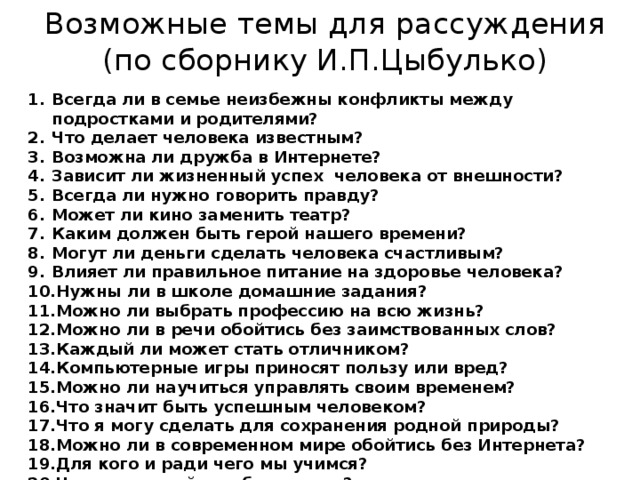 